Konferans BildirisiMakale Başlığınızı YazınızAd Soyad1*, Ad Soyad2*1 Kurumunuz, Orcid ID: https://orcid.org/, e-mail,2 Kurumunuz, Orcid ID: https://orcid.org/, e-mail,* Sorumlu Yazar: e-mail; mobile phone(İlk Geliş Tarihi xxxxxx Kabul Tarihi xxxxxx)3rd International Conference on Design, Research and Development (RDCONF 2023)December 13 - 15, 2023Reference: will be edited by editorialÖzetXxxxxxxxxxxxxxxxxxxxxxxxxxxxxxxxxxxxxxxxxxxxxxxxxxxxxxxxxxxxxxxxxxxxxxxxxxxxxxxxxxxxxxxxxxxxxxxxxxxxxxxxxxxxxxxxxxxxxxxx.xxxxxxxxxxxxxxxxxxxxxxxxxxxxxxxxxxxxxxxxxxxxxx.Anahtar:   Xxxx, Xxxx, XxxxConference ArticleWrite Your Paper TitleAbstractXxxxxxxxxxxxxxxxxxxxxxxxxxxxxxxxxxxxxxxxxxxxxxxxxxxxxxxxxxxxxxxxxxxxxxxxxxxxxxxxxxxxxxxxxxxxxxxxxxxxxxxxxxxxxxxxxxxxxxxx.xxxxxxxxxxxxxxxxxxxxxxxxxxxxxxxxxxxxxxxxxxxxxx.Keywords:   Seamless denim, ultrasonic sewing, hot air bonding, hot press bondingGirişXxxxxxxxxxxxxxxxxxxxxxxxxxxxxxxxxxxxxxxxxxxxxxxxxxxxxxxxxxxxxxxxxxxxxxxxxxxxxxxxxxxxxxxxxxxxxxxxxxxxxxxxxxxxxx [1].Materyal ve YöntemXxxxxxx.Tablo 1: Deneme DataXxxxxxxxxxxxxxxxxxxxxxxxxxxxxxxxxxxxxxxxxxxxxxxxxxxxxxxxxxxxxxxxxxxxxxxxxxxxxxxxxxxxxxxxxxxxxxxxxxxxxxxxxxxxxxxxxxxxxxxxxxxxxxxxxxxxxxxxxxxxxxxxxxxxxxxxxxxxxxxxxxxxxxxxxxxxxxxxxxxxxxxxxxxxxxxxxxxxxxxxxxxxxxxxxxxxxxxxxxxxxxxxxxxxxxxxxxxxxxxxxxxxxxxxxxx.Alt BaşlıkXxxxxxxxxxxxxxxxxxxxxxxxxxxxxxx.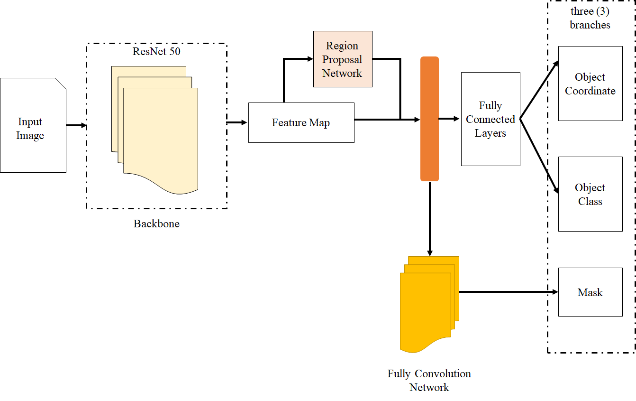 Şekil 1: Xxxxx XxxxxSonuçlarXxxxxxxxxxxxxxxxxxxxxxxxxxxxxxxxxxxxxxxxxxxxxxxxxxxxxxxxxxxxxxxxxxxxxxxxxxxxxxxxxxxxxxxxxxxxxxxxxxxxxxxxxxxxxxxxxxxxxxxxxxxxxxxxxxxxxxxxxxxxxxxxxxxxxxxxxxxxxxxxxxxxxx.TartışmaXxxxxxxxxxxxxxxxxxxxxxxxxxxxxxxxxxxxxxxxxxxxxxxxxxxxxxxxxxxxxxxxxxxxxxxxxxxxxxxxxxxxxxxxxxxxxxxxxxxx.TeşekkürXxxxxxxxxxxxxxxxxxxxxxxxx.ReferanslarIEEE Stili kullanılacaktır.Xxxxxxxx.Xxxxxxxxxxxx.VariablesLevelsFabric composition96% cotton - 3% polyester - 1% elastaneChemicalA, B